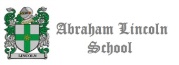                                                                                                                        Prof: Etna Vivar Navarro                                                                                                                            Curso: Primero Medio                                             Unidad 3: Guía de trabajo de La Industrialización en ChileOA 10: Explicar que Chile durante el siglo XIX se insertó en los procesos de industrialización del mundo atlántico y en los mercados internacionales mediante la explotación y exportación de recursos naturales, reconociendo la persistencia de una economía tradicional y rural basada en la hacienda y el inquilinaje. Antecedentes: La primera Revolución Industrial surgió en Gran Bretaña a fines del siglo XVIII (1750). Uno de los inventos más importantes fue la Máquina a  vapor. En poco tiempo, está nueva máquina dio un enorme impulso a la producción industrial, haciéndola más eficiente. Además, también supuso un gran avance en los transportes, tanto terrestres como marítimos.El avance de la industrialización fuera de Europa coincidió con la independencia de Chile, cuya base social y económica aún era la Hacienda. No obstante, durante el siglo XIX el comercio exterior se fue convirtiendo en  la fuerza motriz del sistema económico de nuestro país.Chile se vinculó con la industrialización mediante su carácter exportador de materias primas. Sin embargo, esto a la vez limitó y retrasó el desarrollo de la industria nacional.Causas: 1.-Necesidad de materias primas en Europa.- Los cambios provocados por la Revolución Industrial en el viejo continente provocaron que comenzara a necesitar más productos de importación. Sus fábricas necesitaban materias primas, especialmente minerales,  para poder funcionar al ritmo que los nuevos inventos y métodos necesitaban. Chile tenía grandes depósitos, lo que convirtió al país en uno de los principales exportadores, especialmente de carbón y cobre.Por otra parte, Chile también se convirtió en una potencia exportadora de otro producto muy demandado por los europeos: el salitre. Durante la segunda mitad del siglo XIX, las ventas de este material se incrementaron enormemente.2.- Incremento de población en Europa.-La mejora de las condiciones de vida en Europa, más los avances en su agricultura, hicieron que su población se multiplicara en poco tiempo. Esto se tradujo en una mayor necesidad de alimentos. Para cubrir esa demanda, Chile aumentó su producción de trigo y otros cereales.Toda esa acumulación de capitales obtenidos por las exportaciones, trajo consigo la posibilidad de obtener créditos externos y dedicarlos a modernizar el país. Además, la inversión extranjera empezó a crecer.Ciclos de expansión económica.-Como Chile se integró a la economía mundial principalmente por la exportación de materias primas, sus ingresos dependían fuertemente del crecimiento de las economías industriales europeas. De este modo, se pueden distinguir los siguientes ciclos:Exportación de trigo, plata y cobre entre 1850 y 1860.-El crecimiento económico era gracias a la exportación de productos mineros y cereales, controlados por propietarios nacionales.Este sistema se caracterizó por ser tradicional y artesanal. Aunque algunos propietarios invirtieron en infraestructura productiva y transportes.La expansión económica permitió aumentar los ingresos fiscales y se moderniza el sistema financiero, Se crean instituciones crediticias (bancos), la infraestructura productiva y de transportes, entre otros.Chile era dependiente de los vaivenes de la  economía internacional. Por eso, en 1873  cuando ésta sufre  un período de estancamiento, afectó a la economía chilena.Auge del salitre a partir de la década de 1880.-Con la Guerra del pacífico, se incorporaron las regiones de Tarapacá y Antofagasta, ambas ricas en salitre. Chile tiene un nuevo impulso de su economía, por ser el único que poseía estos yacimientos. El salitre se usaba como fertilizante agrícola y para explosivos.La mayoría de los yacimientos salitreros estaba en manos de extranjeros.El Estado recibía ingresos mediante los impuestos por la explotación del salitre. El dinero se invirtió en infraestructura vial y educación.Consecuencias.-Incorporación de adelantos tecnológicos Los nuevos sistemas de transportes llegaron a Chile muy pronto. Así, los barcos de vapor comenzaron a utilizarse en 1835, introducidos por el empresario estadounidense Guillermo Wheelwright. Este fundó una empresa que se convirtió en una gran ventaja exportadora: la Pacific Steam Navegation.Lo mismo ocurrió con el transporte terrestre, sobre todo con el ferroviario. La infraestructura férrea construida estaba diseñada para unir las regiones mineras y agrícolas con los puertos de embarque. El primer ferrocarril entre Caldera y Copiapó fue inaugurado en 1851, con participación de Wheelwright, ahora junto a Enrique Meiggs.Desarrollo de nuevas zonas del país: La demanda de alimento destinado a la exportación impulsó que se ocuparan nuevas regiones para cultivar trigo, como la Araucanía. Allí, se construyeron canales de regadíos, se llevaron máquinas a vapor y se favoreció la construcción del ferrocarril.  Todo esto supuso una gran modernización de la actividad agrícola, con el propósito de poder comerciar con los mercados europeos.Pequeños avances en la industrializaciónTras crearse la Universidad de Chile, casi a la mitad del siglo XIX, el gobierno chileno comenzó a llevar a expertos extranjeros para fomentar el conocimiento y el desarrollo industrial.Sin embargo, no fue hasta finales del siglo XIX, cuando Chile inició su propio proceso de industrialización, Es entonces cuando se funda la SOFOFA, un organismo que pretendía promover su desarrollo. De esta manera, comenzó a aparecer la industria metalmecánica, de alimentos o textil.Migración campo- ciudad.- Aunque más tardía que en Europa, Chile también vivió un proceso de migración desde el campo a la ciudad. Incluso pudo ser mayor de no ser por el alto índice de mortalidad infantil, las frecuentes hambrunas y algunas epidemias.Conflicto social.-Los cambios en las estructuras económicas y laborales provocados por la Revolución Industrial tuvieron una gran repercusión en las relaciones sociales y en la política. Con la industrialización apareció una nueva clase, el proletariado, formada por los obreros. Sus condiciones de vida eran muy malas, con nulos derechos laborales.Para tratar de mejorar esas condiciones, los obreros se agruparon en sindicatos y partidos políticos, muchos de ellos de ideología socialista. Sus principales armas fueron las huelgas y manifestaciones, a las que el Estado respondió, muchas veces, con gran violencia.En Chile, como en el resto del mundo, se originaron muchos conflictos sociales, conocidos como la “Cuestión Social”. A principios del siglo XX, la lucha obrera obtuvo algunas victorias, con la promulgación de leyes que regulaban mejor sus derechos frente a los patrones.Actividades.-1.- Con ayuda de tu texto (pág, 168-169) Analiza y contrasta las fuentes escrita sobre las consecuencias de la industrialización en Chile.2.- Realiza lectura del texto tema “Focos de industrialización” ( pág. 170) y contesta:¿Cómo crees que reaccionó la población ante la llegada de avances como el alumbrado público, el telégrafo o el ferrocarril? 3.-Averigua ¿qué medidas proponía la Sociedad de Fomento fabril  para incentivar la industrialización en Chile a fines del siglo XIX y cuáles propone actualmente?4.- ¿Cómo caracterizas el proceso de industrialización en Chile durante el siglo XIX? ¿Qué contradicciones tuvo?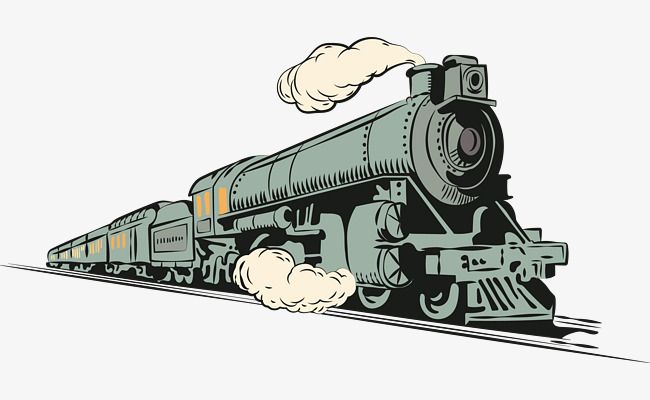 